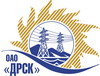 Открытое акционерное общество«Дальневосточная распределительная сетевая  компания»Протокол заседания Закупочной комиссии по вскрытию конвертовг. БлаговещенскПРЕДМЕТ ЗАКУПКИ:Способ и предмет закупки: открытый электронный одноэтапный конкурс без предварительного квалификационного отбора на право заключения рамочного соглашения на выполнение работ: Лот 1 «Выполнение проектно-изыскательских, строительно-монтажных и пуско-наладочных работ по объектам распределительных сетей СП ЦЭС для нужд филиала "ХЭС"Лот 2 «Выполнение мероприятий по технологическому присоединению заявителей мощностью свыше 150 кВт на территории  филиала «ХЭС»Закупка проводится согласно ГКПЗ 2014г. раздела  2.1.1 «Услуги КС»  № 52, 69  на основании указания ОАО «ДРСК» от  25.10.2013 г. № 133.ПРИСУТСТВОВАЛИ:Два члена постоянно действующей Закупочной комиссии ОАО «ДРСК» 2 уровняИнформация о результатах вскрытия конвертов:В адрес Организатора закупки поступило 10 (десять) Конкурсных заявок, конверты с которыми были размещены в электронном виде на Торговой площадке Системы B2B-ESV.Вскрытие конвертов было осуществлено в электронном сейфе организатора конкурса на Торговой площадке Системы B2B-ESV автоматически.Дата и время начала процедуры вскрытия конвертов с Конкурсными заявками: 09:00 (время Московское) 20.11.2013 г.Место проведения процедуры вскрытия конвертов с Конкурсными заявками: Торговая площадка Системы B2B-ESV.В конвертах обнаружены заявки следующих Участников закупки:РЕШИЛИ:Утвердить заседания Закупочной комиссии по вскрытию поступивших на открытый запрос предложений конвертов.Ответственный секретарь Закупочной комиссии 2 уровня ОАО «ДРСК»	О.А. МоторинаТехнический секретарь Закупочной комиссии 2 уровня ОАО «ДРСК»	Е.Ю. Коврижкина№ 10/УКС-В20.11.2013№Наименование участника и его адресПредмет и общая цена заявки на участие в запросе ценЛот 1 «Выполнение проектно-изыскательских, строительно-монтажных и пуско-наладочных работ по объектам распределительных сетей СП ЦЭС для нужд филиала "ХЭС"Лот 1 «Выполнение проектно-изыскательских, строительно-монтажных и пуско-наладочных работ по объектам распределительных сетей СП ЦЭС для нужд филиала "ХЭС"Лот 1 «Выполнение проектно-изыскательских, строительно-монтажных и пуско-наладочных работ по объектам распределительных сетей СП ЦЭС для нужд филиала "ХЭС"1ОАО "Востоксельэлектросетьстрой" (Россия, г. Хабаровск, ул. Тихоокеанская, 165, 680042)«Выполнение проектно-изыскательских, строительно-монтажных и пуско-наладочных работ по объектам распределительных сетей СП ЦЭС для нужд филиала "ХЭС"2ООО "Актис Капитал" (680007, Хабаровский край, г. Хабаровск, ул. Волочаевская, д. 8, литер Щ, оф. 11)«Выполнение проектно-изыскательских, строительно-монтажных и пуско-наладочных работ по объектам распределительных сетей СП ЦЭС для нужд филиала "ХЭС"3ООО "Амур-ЭП" (680032, Хабаровский край, г. Хабаровск, пр-кт 60 лет Октября, 128 А)«Выполнение проектно-изыскательских, строительно-монтажных и пуско-наладочных работ по объектам распределительных сетей СП ЦЭС для нужд филиала "ХЭС"4ООО "Дальтрансэлектроналадка" (680009, Россия, Хабаровский край, г. Хабаровск, ул. Большая, д. 12, оф. 6)«Выполнение проектно-изыскательских, строительно-монтажных и пуско-наладочных работ по объектам распределительных сетей СП ЦЭС для нужд филиала "ХЭС"5ООО "МонтажЭлектроСвязь-ДВ" (680509, Россия, Хабаровский край, Хабаровский район, Имущественный комплекс 1,5 км на север от с. Ильинка)«Выполнение проектно-изыскательских, строительно-монтажных и пуско-наладочных работ по объектам распределительных сетей СП ЦЭС для нужд филиала "ХЭС"6ООО "Системы и Сети" (675000, г. Благовещенск, ул. Шевченко, д. 6)«Выполнение проектно-изыскательских, строительно-монтажных и пуско-наладочных работ по объектам распределительных сетей СП ЦЭС для нужд филиала "ХЭС"7ООО "Электромонтаж" (680006, г. Хабаровск, ул. Краснореченская, д. 92, оф. 208)«Выполнение проектно-изыскательских, строительно-монтажных и пуско-наладочных работ по объектам распределительных сетей СП ЦЭС для нужд филиала "ХЭС"8ООО "Элитмонтаж" (680502, Россия, Хабаровский край, Хабаровский р-н, с. Бычиха, ул. Юбилейная, д. 13)«Выполнение проектно-изыскательских, строительно-монтажных и пуско-наладочных работ по объектам распределительных сетей СП ЦЭС для нужд филиала "ХЭС"9ООО "Энерго-Сеть" (680014, Хабаровский край, г. Хабаровск, пр-кт 60-лет Октября, д. 170, стр. З)«Выполнение проектно-изыскательских, строительно-монтажных и пуско-наладочных работ по объектам распределительных сетей СП ЦЭС для нужд филиала "ХЭС"Лот 2 «Выполнение мероприятий по технологическому присоединению заявителей мощностью свыше 150 кВт на территории  филиала «ХЭС»Лот 2 «Выполнение мероприятий по технологическому присоединению заявителей мощностью свыше 150 кВт на территории  филиала «ХЭС»Лот 2 «Выполнение мероприятий по технологическому присоединению заявителей мощностью свыше 150 кВт на территории  филиала «ХЭС»1ОАО "Востоксельэлектросетьстрой" (Россия, г. Хабаровск, ул. Тихоокеанская, 165, 680042)«Выполнение мероприятий по технологическому присоединению заявителей мощностью свыше 150 кВт на территории  филиала «ХЭС»2ООО "Актис Капитал" (680007, Хабаровский край, г. Хабаровск, ул. Волочаевская, д. 8, литер Щ, оф. 11)«Выполнение мероприятий по технологическому присоединению заявителей мощностью свыше 150 кВт на территории  филиала «ХЭС»3ООО "Амур-ЭП" (680032, Хабаровский край, г. Хабаровск, пр-кт 60 лет Октября, 128 А)«Выполнение мероприятий по технологическому присоединению заявителей мощностью свыше 150 кВт на территории  филиала «ХЭС»4ООО "Амурэнергоресурс" (680015, Россия, Хабаровский край, г. Хабаровск, ул. Сидоренко 2А)«Выполнение мероприятий по технологическому присоединению заявителей мощностью свыше 150 кВт на территории  филиала «ХЭС»5ООО "Дальтрансэлектроналадка" (680009, Россия, Хабаровский край, г. Хабаровск, ул. Большая, д. 12, оф. 6)«Выполнение мероприятий по технологическому присоединению заявителей мощностью свыше 150 кВт на территории  филиала «ХЭС»6ООО "МонтажЭлектроСвязь-ДВ" (680509, Россия, Хабаровский край, Хабаровский район, Имущественный комплекс 1,5 км на север от с. Ильинка)«Выполнение мероприятий по технологическому присоединению заявителей мощностью свыше 150 кВт на территории  филиала «ХЭС»7ООО "Системы и Сети" (675000, г. Благовещенск, ул. Шевченко, д. 6)«Выполнение мероприятий по технологическому присоединению заявителей мощностью свыше 150 кВт на территории  филиала «ХЭС»8ООО "Электромонтаж" (680006, г. Хабаровск, ул. Краснореченская, д. 92, оф. 208)«Выполнение мероприятий по технологическому присоединению заявителей мощностью свыше 150 кВт на территории  филиала «ХЭС»9ООО "Элитмонтаж" (680502, Россия, Хабаровский край, Хабаровский р-н, с. Бычиха, ул. Юбилейная, д. 13)«Выполнение мероприятий по технологическому присоединению заявителей мощностью свыше 150 кВт на территории  филиала «ХЭС»10ООО "Энерго-Сеть" (680014, Хабаровский край, г. Хабаровск, пр-кт 60-лет Октября, д. 170, стр. З)«Выполнение мероприятий по технологическому присоединению заявителей мощностью свыше 150 кВт на территории  филиала «ХЭС»